REQUESTS AND ACKNOWLEDGEMENTS FOR THE ‘THIS IS MUHAMMAD  صلى الله عليه وسلم   ’ E-BOOKLET AND THE HAJJ E-BOOKLETVOL. 11	From the Archive of Dr Umar Azam	Manchester, UKNovember 2011REQUEST OF MUHHAMED(S.A.W) AND HAJJ BOOKReply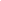 …………………………….Request ebooksReplyAssalaamualaikum vrb.,

Please send ebooks - This is Mohammed and Hajj.

Thanks.
Hameed
------------……………………………….(no subject)Reply
السلام عليكم
I would like to get both the books.Jazakhallahu Khairan.
Shahana Shams………………………………….....................................................Free ebookReplyJazakallah

Dr Sameer Kauchali
Cape Town......................................................E BookReply.......................................................................................................Request for softcopyReplyPlease send the copy of THIS IS MUHAMMAD and THE HAJJ..Thank You-- 
Regards,
Saleem Javed M..............................................E-Book on Hajj and Muhammad SWAWReplyThanksEngr Iqbal Ahmed Khan 
Karachi-Pakistan
e-Mail: iqbal@contactpakistan.com 
Cell# +92-321-701-4929...............................................Re: Request the THIS IS MUHAMMAD صلى الله عليه وسلم e-book and the HAJJ book by Muhammad Javad, BOTH FREEReply2011/10/11 UMAR AZAM <islamicwork@googlemail.com>Assalamu Alaikum,  To request the THIS IS MUHAMMAD صلى الله عليه وسلم  e-book and the HAJJ book by Muhammad Javad, BOTH FREE, put in a request [please do not use a work e-mail address because delivery will fail - maximum kb allowed will be exceeded] to me at:softcopyofquran@gmail.comand I will send you these, and other resources, absolutely free, within 24 hours Insha'Allah.  Dr Umar AzamManchester, UKWWW.DR-UMAR-AZAM.COM...........................................................Assalaamualaikum,

I would be glad to receive a soft copy.


Thanks,
Feroz- Show quoted text -...............................................................requestReply.............................................................aSSALAMU ALAIKUMPlease send me that E-Book as soon as possibleThanksSAMEER2011/10/11 UMAR AZAM <islamicwork@googlemail.com>softcopyofquran@gmail.com-- Regards,
Sameer Badar...............................................................Reply-- السلام عليكم ورحمة الله وبركاتهNOTE: Please let me know if any one wishes to remove their email id (s) from my mailing list along with a subject REMOVELearn Isalm Right Way : http://www.salafivoice.com/   |  www.http://islamhouse.org/ | http://iicmuscat.com/newsen/2010/03/57 |    http://www.dawavoice.com/  |  www.nicheoftruth.org/ |http://www.muhammadnabi.info/rasool/   |  http://www.snehasamvadam.com/................................................................e booksReplySalamI want to aorder for This IS mUHAMMAD saww E BOOK AND HAJJ BOOK BY Muhammad javad, can u please send me?regardsshagufta.............................................................quranReply

-- 
Proprietor
MOIZ SHAIKH
RIZA INFOTECH
Sale,Service,Maintenance
Of Computers 
9819411299..............................................................(no subject)Reply.................................................................regardg booksReplypls snd me the materials.assalamu alaikm......................................................REQUEST THIS IS MUHAMMAD صلى الله عليه وسلم e-book and the HAJJ book by Muhammad Javad, BOTH FREE,ReplyDISCLAIMER:
Any views of this e-mail are those of the sender except where the sender specifically states them to be that of Zenith or its subsidiaries.
The message and its attachments are for designated recipient(s) only and may contain privileged, proprietary and private information. If you have received it in error, kindly delete it and notify the sender immediately.
Zenith accepts no liability for any loss or damage resulting directly and indirectly from the transmission of this e-mail message...............................................................REQUEST FOR BOOKSReply.............................................................needs a copyReplyASSALAMUALAIKUM WARAHMATHUALLA WABARAKATHU
 
This is to request you to send me the e-books of                                       THIS IS MUHAMMAD صلى الله عليه وسلم  and the HAJJ book by Muhammad JavadWaiting for a positive reply......Jazzakallahu khairan brotherBest Regards,Afra...............................................................THIS IS MOHAMMED S.A.W. AND HAJJ BOOKXhide details Oct 9XTHIS IS MOHAMMED S.A.W. AND HAJJ BOOKXhide details Oct 9XTHIS IS MOHAMMED S.A.W. AND HAJJ BOOKXhide details Oct 11e-book and the HAJJ book required!ReplyDear Dr. Sahab,Assalamo-alaikum,Please send me a copy of e-book and the HAJJ book asap.Shukriya,Khuda hafiz,Nizam Akhtar BegXTHIS IS MOHAMMED S.A.W. AND HAJJ BOOKXhide details Oct 11XTHIS IS MOHAMMED S.A.W. AND HAJJ BOOKXhide details Oct 11Assalam Alaikum 

Dear brother,Pls send me e-book on THIS IS MUHAMMAD صلى الله عليه وسلم  and the HAJJ book
Khuda Hafis

Mohamad SadiqAssalam Alaikum 

Dear brother,Pls send me e-book on THIS IS MUHAMMAD صلى الله عليه وسلم  and the HAJJ book
Khuda Hafis

Mohamad SadiqAssalam Alaikum 

Dear brother,Pls send me e-book on THIS IS MUHAMMAD صلى الله عليه وسلم  and the HAJJ book
Khuda Hafis

Mohamad SadiqPlease send.ReplyRegardsShoaib ArshadSenior Manager MaintenanceTapal Energy (Pvt.) Limited Tel :        +92-21-35205393 - Ext: 207Cell:        +92-300-8201042Fax:         92-21-35205393       - Ext: 301,302Email:      shoaib@tapalenergy.com.pkAdd:       F-25, Block – 5,                Kehkashan CliftonKarachi, PakistanXTHIS IS MOHAMMED S.A.W. AND HAJJ BOOKXhide details Oct 11XTHIS IS MOHAMMED S.A.W. AND HAJJ BOOKXhide details Oct 11XTHIS IS MOHAMMED S.A.W. AND HAJJ BOOKXhide details Oct 11hide details Oct 11XTHIS IS MOHAMMED S.A.W. AND HAJJ BOOKXhide details Oct 11walikum assalam bhai am requesting u to send me free books  of islamhide details Oct 11hide details Oct 11XTHIS IS MOHAMMED S.A.W. AND HAJJ BOOKXhide details Oct 11XTHIS IS MOHAMMED S.A.W. AND HAJJ BOOKXhide details Oct 11XTHIS IS MOHAMMED S.A.W. AND HAJJ BOOKXhide details Oct 11Dear SIr,Request for "THIS IS MUHAMMAD صلى الله عليه وسلم  e-book and the HAJJ book by Muhammad Javad".Below is my full address.Thank you.

Musa S. Adogi
Sales & Logistics Department,
Tawada Limited,Plot 140, Samuel Ladoke Akintola Boulevard,P. O. Box 1912
Garki - Abuja
08037881680 & 08075672429Dear SIr,Request for "THIS IS MUHAMMAD صلى الله عليه وسلم  e-book and the HAJJ book by Muhammad Javad".Below is my full address.Thank you.

Musa S. Adogi
Sales & Logistics Department,
Tawada Limited,Plot 140, Samuel Ladoke Akintola Boulevard,P. O. Box 1912
Garki - Abuja
08037881680 & 08075672429Dear SIr,Request for "THIS IS MUHAMMAD صلى الله عليه وسلم  e-book and the HAJJ book by Muhammad Javad".Below is my full address.Thank you.

Musa S. Adogi
Sales & Logistics Department,
Tawada Limited,Plot 140, Samuel Ladoke Akintola Boulevard,P. O. Box 1912
Garki - Abuja
08037881680 & 08075672429XTHIS IS MOHAMMED S.A.W. AND HAJJ BOOKXhide details Oct 11XTHIS IS MOHAMMED S.A.W. AND HAJJ BOOKXhide details Oct 11THIS IS MOHAMMED S.A.W. AND HAJJ BOOKXhide details Oct 11Umar,Kindly send me the books.BR.JAWWAD AHMED SIDDIQUI.THIS IS MOHAMMED S.A.W. AND HAJJ BOOKXhide details Oct 12